Отделение Пенсионного фонда РФ по Томской области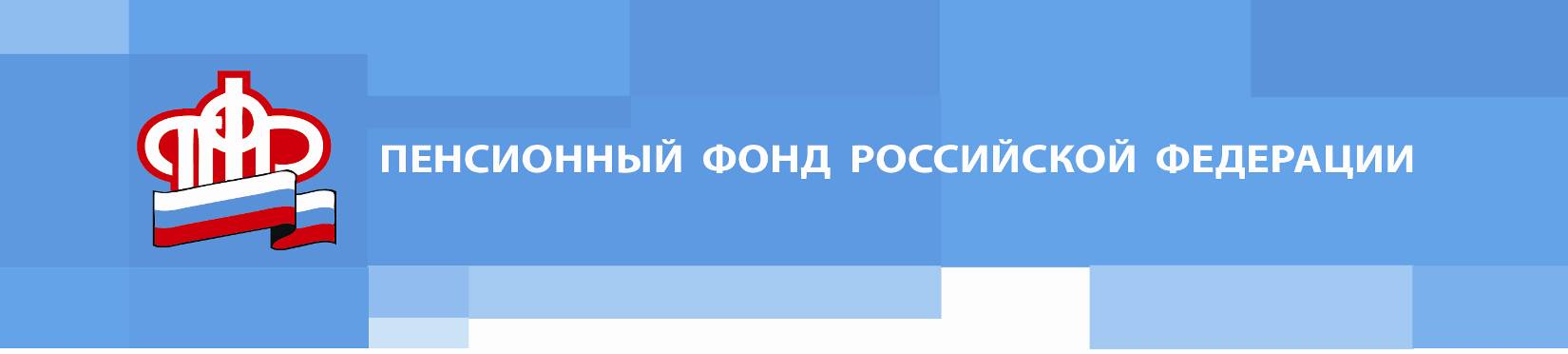 Пресс-релиз от 3 июня 2022 годаПенсионный фонд увеличит выплаты трех пособий в связи с ростом прожиточного минимумаС 1 июня в связи с ростом прожиточного минимума увеличиваются три ежемесячных пособия семьям: выплаты на детей от 8 до 17 лет для полных и неполных малообеспеченных семей, а также выплата беременным женщинам.Суммы выплат устанавливаются исходя из нового прожиточного минимума. После его повышения выплата женщинам, вставшим на учет в ранние сроки беременности, увеличится в среднем по Томской области до 7,63 тыс. рублей в месяц (50% ПМ трудоспособного взрослого). Родители детей 8–17 лет в зависимости от установленной им суммы выплаты (50%, 75% или 100% ПМ ребенка) с июня будут в среднем получать от 7 тыс. до 16 тыс. рублей в месяц.Первыми выплаты в новых повышенных размерах получат родители, которые оформят пособия в июне. По правилам, зачисление назначенных пособий происходит в течение 5 рабочих дней после того, как принято положительное решение по заявлению родителя. Таким образом, все назначенные в июне пособия будут сразу выплачены в более высоком размере.Родители, которым выплаты назначены до июня, получат выплаты за июнь  в новом размере в июле месяце.Ежемесячные пособия, выплаты ОПФР по Томской области сегодня получают 17 тыс. родителей  на 26 тыс. детей от 8 до 17 лет, а также более 1 тыс. беременных женщин.________________________________________________Группа по взаимодействию со СМИ Отделения Пенсионного фонда РФ по Томской областиТел.: (3822) 48-55-80; 48-55-91;E-mail: smi @080.pfr.ru